BAPHAHT 7Часть 1ОТВЕТЫ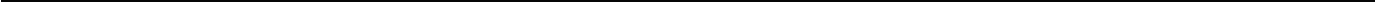 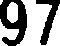 Чапть 2N°. задавняОгвет№ заданияОтвет1Авторитарная112452инфраструктура рынка1245з24lз12442451421231s21221153466134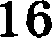 45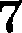 134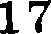 1211 2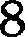 121221835693451911223›о3s20485192заданияОсвоввое  содержание ответа21В структуре научного знания выделяіотся три уровня: локальное знание, которое в ліобой научной об- ласти соотносится с теорией; знания, составляющие целуіо научную область; знания, представляющие всіо науку.Автор характеризует научное знание как сложную систему с разветвлённой иерархией структуряых уровней22По мнению автора, структура локальной области знаний включает в себя: уровень эмпирических зна- ний; уровень теоретических знаний; уровень философских предпосылок, который пронизывает другие уровни знаний. Уровень философских предпосылок состоит из общих представлений о действитель- ности и процессе познания,  выраженных  в системе философских понятий23В качестве форм теоретического уровня  научного познания  могут быть названы:  проблема; гипотеза;теория; в качестве методов теоретического уровня научного познания могут быть названы: единство исторического и логического; формализация;  математизация  и др.24В качестве доказательства того, что эмпирический уровень научного знания является более устойчи- вым, чем 'геория, может быть приведено: в противоположном случае опыт, наблюдение ничего не про- веряли бы в теории и не могли бы быть критериями  истинности25Политическая власть — это право, способность и возможность отетаивать и претворять в жизнь oпpe- делённые политические взгляды,  установки  и цели.Примеры предложений: 1) Политическая влаеть поддерживает целостность и единство общества. И др.2) Политическая власть эффективна при условии адеква'гного отражение интересов тех еоциальных групп,  на которые ова опирается. И др.26В качестве способов разрешения социальных конфликтов и иллюстрирующих их примеров могут бытьназваны: арбитраж (пример: Организация Объединённых Наций и др.); посредничество (пример: роль посредников на 8ападе часто выполняют лауреаты Нобелевской премии и др.); переговоры (пример: переговоры лидеров Армении и Азербайджана по поводу Нагорного Карабаха и др.) и др.2TТип экономической системы, о которой говорит В. Леонтьев, — рыночная экономика.іЭкономические проблемы, которые  эта  система  способна  решать  самостоятельно:  создание  условий для эффективного распределения ресурсов в экономике (в соответствии с объёмом и структурой пот- ребностей);  обеспечение  свободы  выбора для  потребителя  и производителя  и др.;Экономичеекие проблемы, которые эта система не может решать самостоятельно, а следовательно, требуется вмешательство государства: обеспечение производства общественных благ (блага, которые не могут быть даны отдельному человеку, чтобы при этом не быть предоставленными всем остальным членам общества); регулировавие внешних (побочных) эффектов и др.28Один из  вариантов плана раскрытия данной темы:Понятие  правоохранительных органов.Основные правоохранительнъте органы Российской Федерации: а) судебные органы;органы прокуратуръі;в) органы внутренних дел;Р) OJЭFIIП bI ЮСТИЦИИ ;д) органы безооаености;е) органы государственной охраны; ж) яалоговые органы;з) таможенные органы; и) вотариат;к) адвокатура.Основные функции  правоохранительных органов:а) охрана государственного и общественного строя;защита прав и свобод человека и гражданина; в) укрепление  законности и правопорядка;г) охрана законвых прав и интересов предприятий и учреждений; д) борьба с преступностью.Проблемы реформирования оравоохранительной системы РФ на современном этапе развития. Возможны другое количество и (или) ияые корректные формулировки пунктов и подпунктов плана. Они могут быть представлены  в назывной, вопросной или смешанной формах29См. с. 102—103